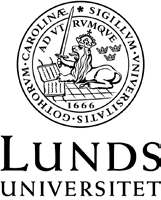 Sociologiska institutionen  Mellan  Avtal avseende student praktik inom forskningsprojekt  1. Lunds universitet, Sociologiska institutionen, (”Institutionen”)  och  2 [Studentens namn], (”Studenten”)  har denna dag träffats följande avtal.  Bakgrund  Studenter på mastersprogram vid Sociologiska institutionen eller program där institutionen tar del och som är antagna till av institutionen eller av annan institution inom Lunds Universitet anordnad praktikkurs, kan göra praktik inom ramen för ett pågående forskningsprojekt inom institutionen. Praktiken ska för studentens del utmynna i en eller två (beroende på praktikkursens omfattning) skriftliga examinationsuppgifter som också ska ventileras vid seminarium. Studenten har en akademisk handledare för sin praktik anställd vid Institutionen. För själva praktikkursen finns även en Kursansvarig akademisk lärare och examinator anställd vid Institutionen/ Lunds universitet.  1.  Praktiken   1.1. Studenten åtar sig att genomföra praktiken såsom det är beskrivet i  praktikavtalet (Bilaga 1). I praktikavtalet skall anges projektbeskrivning, genomförande, tidsram, förväntat resultat, tid och form för uppföljning och rapportering, nödvändiga resurser samt vilken part som ansvarar för de ingående delarna. Det skall särskilt anges om praktiken förväntas medföra kostnader för Studenten i form av resor, uppehälle, material eller annat och hur dessa skall ersättas.  1.2. En handledare skall utses för Studenten i forskningsprojektet som praktiken  görs inom. Kursansvarig för praktikkursen bedömer utifrån inlämnat praktikavtal att de lärandemål som ska uppnås kan tillgodoses genom  praktikplaceringen och att det möjliggörs för Studenten att genomföra de  kurskrav som fastslås i kursplanen.   2.  Sekretess  2  2.1. Studenten förbinder sig att inte för tredje man avslöja konfidentiell information  som erhålls genom forskningsprojektet. Om projektet genomgått etikprövning  förbinder sig Studenten att följa de etiska riktlinjer som beslutats av  etiknämnden.  2.2. Handlingar som inkommer till Institutionen eller upprättas inom Institutionen kan utgöra allmänna handlingar. Allmänna handlingar är offentliga, såvida det  inte finns lagligt stöd i Offentlighets- och sekretesslagen (2009:400) för  sekretess.   3.  Rättigheter/ skyldigheter  3.1. Handledaren är medveten om att Studenten genomgår utbildning vilket  innefattar genomförande av examinationsuppgift(er). Utbildningen innehåller också vissa obligatoriska moment vilka Studenten måste beredas möjlighet att genomföra. Handledaren intygar att den tagit del av lärandemålen för kursen och har gjort bedömningen att Studenten kan uppnå dessa inom forskningspraktiken. Handledaren bistår studenten i upprättandet av en plan för praktiken. (Planen inkluderas i praktikavtalet.)3.2. Handledaren ansvarar för att Studenten introduceras till forskningsprojektet  och att Studenten förstår innebörden av praktikens innehåll och omfattning samt de etiska riktlinjer som måste följas inom forskningsprojektet.   3.3. Studenten ska ges en sammanhållen arbetsuppgift som Studenten kan lösa  självständigt under handledning. Handledaren ska finnas till hands för att  stödja Studenten i dess arbete och hjälpa till att lösa olika typer av problem  som Studenten kan möta under praktikperioden. Handledaren ska ge anvisningar och instruktioner om olika arbetsuppgifter så att Studenten självständigt kan lösa dessa varefter handledaren också följer upp arbetet.  3.4.  Studenten ska ges möjlighet att använda 8 klocktimmar/vecka till  kursrelaterade uppgifter  4.  Immateriella rättigheter  4.1. Upphovsrätten till examinationsuppgifterna tillkommer Studenten.  4.2. Handledaren har rätt att använda de delar av examinationsuppgifterna som eventuellt beaktar analyser och data av det egna forskningsprojektet. Handledaren har dock inte  Sociologiska institutionen, Lunds universitet, Postadress: Box 114, 221 00 Lund, Besöksadress: Sandgatan 11, 223 50 Lund  3  rätt att överlåta eller på annat sätt göra examinationsuppgifterna tillgängliga för tredje man utan Studentens föregående samtycke.  4.3. Genererar Studenten annat immaterialrättsligt skyddbart material inom ramen för praktiken (ex. guide för insamlande av data eller liknande) tillkommer detta  Studenten. Insamlad intervjudata tillfaller både Studenten och Handledaren och  står fritt för vardera parten att använda.   4.4. Studenten har rätt att använda data som Studenten insamlat under sin praktik  för publicering i vetenskaplig artikel eller annat vetenskapligt verk.  5.  Ansvar  5.1. Institutionen bistår Studenten med arbetsplats (i mån av plats), dator och annat  material nödvändigt för praktikens utförande.   5.2. Institutionen har inget arbetsgivaransvar för Studenten men ansvarar för att det  möjliggörs för Studenten att genomgå sin praktikkurs och författa sin(a)  
examinationsuppgift(er) inom ramen för praktiken.  6.  Försäkring  6.1. Studenten är försäkrad för personskada genom olycksfall som inträffar under  tid då Studenten praktiserar vid Institutionen.  6.2. Studenten förbinder sig att följa gällande säkerhetsföreskrifter på Institutionen.  7.  Avtalstid  Avtalet gäller från och med [datum] till (datum).  8.  Ändringar och tillägg  8.1. Parterna skall fortlöpande följa upp, utvärdera och anmäla avvikelser från  bifogad projektbeskrivning. Ändringar eller revideringar av  projektbeskrivningen skall ske skriftligen och godkännas av Institutionen,  Studenten och Handledaren.  8.2. Ändringar och tillägg till detta avtal och bilagor skall upprättas skriftligt och  undertecknas av alla parter.  Sociologiska institutionen, Lunds universitet, Postadress: Box 114, 221 00 Lund, Besöksadress: Sandgatan 11, 223 50 Lund  Detta avtal har upprättats i tre (3) exemplar varav parterna tagit var sitt.  För Institutionen 	 	 	 	För Forskningsprojektet [Handledaren]  Ort: 	 	 	 	 	Ort:  Datum: 	 	 	 	 	Datum:  [namn] 	[namn]  Prefekt 	[befattning]  För Studenten   Ort:  Datum:  [namn]  Bilaga 1 	Praktikavtal   Sociologiska institutionen, Lunds universitet, Postadress: Box 114, 221 00 Lund, Besöksadress: Sandgatan 11, 223 50 Lund  4  